Внимание! Мы объявляем конкурс детского рисунка «Я рисую науку»Нарисуй, как ты видишь ученых, научные изобретения или науку будущего и получи ценные призы и возможность поучаствовать в открытом конкурсе-выставке творческих работ!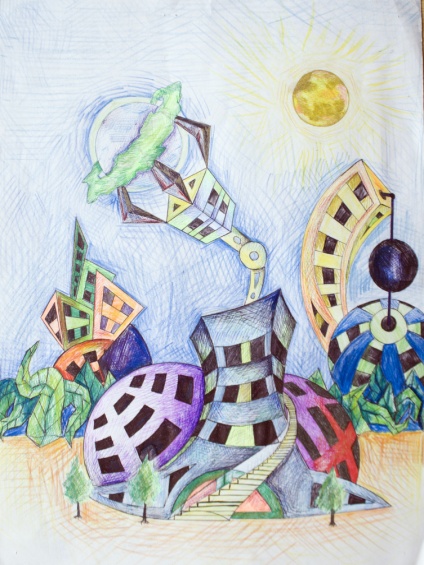 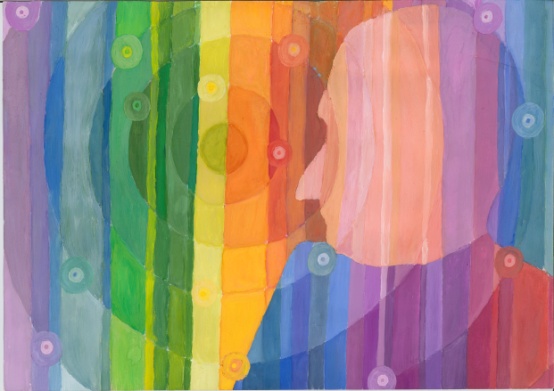 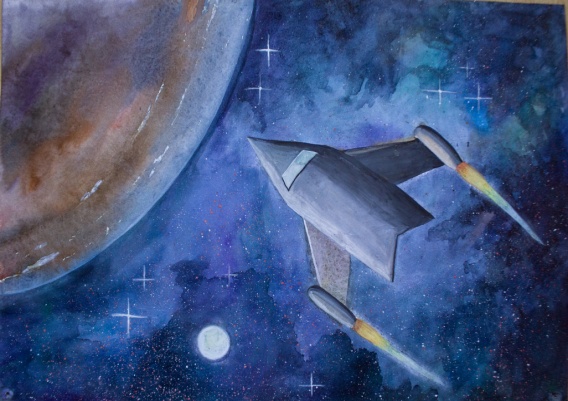 Возрастные категории:
6-7 лет
8-13летНоминации:1.«Достижения науки на благо человечества»2. «Учёный и его научное изобретение» 3. «Изобретение будущего» 4. «Город будущего»5. «Научный мир глазами малышей»Время проведения:01.01.2019 - 04.02.2019 – приём работ на Конкурс-выставку.11.02.2019-13.02.2019 – отбор лучших творческих работ для участия в финале Конкурса-выставки.20.02.2019-20.03.2019 – экспонирование лучших творческих работ на выставке «Я рисую науку» в рамках V Могилёвского фестиваля науки и после его завершения. 22.02.2019 – награждение победителей  Конкурса-выставки на торжественном закрытии  V Могилёвского фестиваля науки.Внимание! Работы, предоставленные на конкурс, авторам обратно не возвращаются. Организаторы конкурса оставляют за собой право репродуцировать конкурсные работы в целях рекламы конкурса в методических и информационных изданиях, на выставках, размещать на портале.Положение о Конкурсе-выставки размещено на сайте университета www.bru.by. 